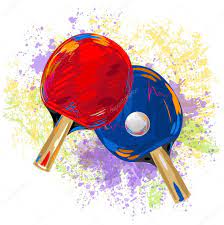 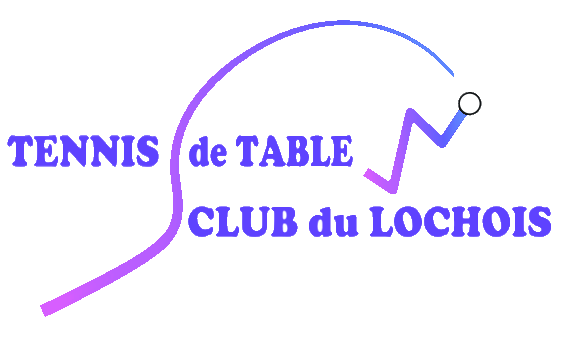 		STAGE ÉTÉ JEUDI 17 ET VENDREDI 18 AOUT 2023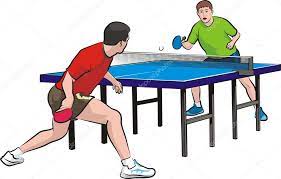 DE 9H30 A 17H0018 EUROS LA JOURNÉEPENSEZ A VOTRE PIQUE NIQUE !!INSCRIPTION PAR MAIL AU TTCL37@OUTLOOK.FR OU TEL : 06.18.53.62.95COMPLEXE SPORTIF GRAND VAU – GYMNASE DANIEL BESCHON – 37600 - LOCHES